РЕШЕНИЕ 14.06.2019                                                                                                       №  96О внесении изменений в решение Совета депутатов от 18.06.2012 № 59 Об  утверждении    Положения  о порядке установления публичных сервитутов на территории муниципального образования Рязановский сельсоветВ соответствии с Земельным кодексом Российской Федерации, Гражданским кодексом Российской Федерации,  Федеральным законом от 6 октября 2003 года №131-ФЗ «Об общих принципах организации местного самоуправления в Российской Федерации», Уставом муниципального образования  Рязановский сельсовет  Совет депутатов муниципального образования  Рязановский сельсовет решил:	1. Внести изменение в решение Совета депутатов от 18.06.2012 № 59 Об  утверждении    Положения  о порядке установления публичных сервитутов на территории муниципального образования Рязановский сельсовет 1.1.   Пункт 1.6 Решения изложить в новой редакции: Сервитуты подлежат государственной регистрации в соответствии с Федеральным законом "О государственной регистрации недвижимости", за исключением сервитутов, предусмотренных пунктом 4 статьи 39.25 ЗК РФ. Сведения о публичных сервитутах вносятся в Единый государственный реестр недвижимости.1.2.  Пункт 1.7 Решения изложить в новой редакции:Публичный сервитут устанавливается соответствии с Земельным Кодексом РФ .Публичные сервитуты на территории сельского поселения могут устанавливаться для:прохода или проезда через земельный участок, в том числе в целях обеспечения свободного доступа граждан к водному объекту общего пользования и его береговой полосе; 2) размещения на земельном участке межевых знаков, геодезических пунктов государственных геодезических сетей, гравиметрических пунктов, нивелирных пунктов и подъездов к ним;
3) проведения дренажных работ на земельном участке;
4) забора (изъятия) водных ресурсов из водных объектов и водопоя;
5) прогона сельскохозяйственных животных через земельный участок;
6) сенокошения, выпаса сельскохозяйственных животных в установленном порядке на земельных участках в сроки, продолжительность которых соответствует местным условиям и обычаям;
7) использования земельного участка в целях охоты, рыболовства, аквакультуры (рыбоводства);8) использования земельного участка в целях, предусмотренных статьей 39.37 Земельного Кодекса1.3.Пункт 1.8. Решения изложить в новой редакции:
Срок сервитута определяется по соглашению сторон. Срок публичного сервитута определяется решением о его установлении.
Срок сервитута, срок публичного сервитута в отношении земельного участка, расположенного в границах земель, зарезервированных для государственных или муниципальных нужд, не может превышать срок резервирования таких земель.1.4.Пункт 1.9. Решения изложить в новой редакции:
Сервитут, публичный сервитут должны устанавливаться и осуществляться на условиях, наименее обременительных для использования земельного участка в соответствии с его целевым назначением и разрешенным использованием.
       2. Считать утратившим силу решение Совета депутатов от 28.03.2018 № 64/1 О внесении изменений в решение Совета депутатов от 18.06.2012 № 59 Об  утверждении    Положения  о порядке установления публичных сервитутов на территории муниципального образования Рязановский сельсовет. 3. Решение вступает в силу после его официального опубликования.Глава сельсовета – председатель Совета депутатов		                                    А.В. Брусилов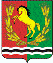 СОВЕТ ДЕПУТАТОВМУНИЦИПАЛЬНОГО ОБРАЗОВАНИЯ РЯЗАНОВСКИЙ СЕЛЬСОВЕТАСЕКЕЕВСКОГО РАЙОНА ОРЕНБУРГСКОЙ ОБЛАСТИ